Информационное сообщениеМинистерство имущественных и земельных отношений Республики Карелия сообщает о проведении аукциона  в электронной форме нежилого здания (мастерских), с кадастровым номером 10:05:0000000:2109, общей площадью 1070,5 кв.м., расположенное по адресу: Республика Карелия, Питкярантский район, г. Питкяранта, ул. Привокзальная, д. б/н,на электронной торговой площадке ЗАО «Сбербанк-АСТ» utp.sberbank-ast.ruПродавец – Министерство имущественных и земельных отношений Республики Карелия. Адрес: 185035, Республика Карелия, г. Петрозаводск, ул. Герцена, д.13, тел.:8(8142)782-459Оператор электронной площадки: ЗАО «Сбербанк-АСТ», владеющее сайтом  http://utp.sberbank-ast.ru в информационно-телекоммуникационной сети «Интернет».Способ приватизации – продажа государственного имущества на аукционе, форма подачи предложений по цене приватизируемого имущества - открытая, в электронной форме.Сведения о предыдущих торгах – отсутствует.Предмет продажи:Нежилое здание (мастерских), с кадастровым номером 10:05:0000000:2109, общей площадью 1070,5 кв.м., общей площадью 2120,0 кв.м., расположенное по адресу: Республика Карелия, Питкярантский район, г. Питкяранта, ул. Привокзальная, д. б/н.Описание приватизируемого объекта составлено на основании технического паспорта от 10.12.2010 (инвентарный номер 912)Год постройки - 1966Число этажей – этаж 1.Конструктивные элементы:Фундаменты – бутовый ленточный;Стены и их отделка – кирпичные/оштукатурено/побелено;Перекрытия чердачные, межэтажные, подвальные – деревянные;Крыша – совмещенная, рулонная;Полы – дощатые, цементные;Отопление – от групповой котельной;Водопровод – центральный;Канализация – Центральная;Электроосвещение – проводка скрытая.2.	Объект приватизации является государственной собственностью Республики Карелия. Государственная регистрация права собственности Республики Карелия на нежилое здание (мастерских), с кадастровым номером 10:05:0000000:2109, общей площадью 1070,5 кв.м., расположенные по адресу: Республика Карелия, Питкярантский район, г. Питкяранта, ул. Привокзальная, д. б/н, регистрационная запись № 10-10-07/010/2013-243 от 16.07.2013 г. подтверждается Выпиской из Единого государственного реестра недвижимости об основных характеристиках и зарегистрированных правах на объект недвижимости от 17.07.2021 г. № КУВИ-002/2021-89253037.3.	  Правообладатель – Республика Карелия, Государственное автономное профессиональное образовательное учреждение Республики Карелия «Сортавальский колледж».4.	 Способ приватизации – продажа государственного имущества на аукционе. Форма проведения торгов –  в электронной форме. Форма подачи предложений о приобретении государственного имущества - открытая. Подача заявки осуществляется посредством интерфейса универсальной торговой платформы ЗАО «Сбербанк-АСТ» торговой секции «Приватизация, аренда и продажа прав» из личного кабинета претендента.5.	1.	Начальная цена продажи нежилого здания (мастерских), с кадастровым номером 10:05:0000000:2109, общей площадью 1070,5 кв.м., расположенного по адресу: Республика Карелия, Питкярантский район, г. Питкяранта, ул. Привокзальная, д. б/н, в соответствии с отчетом об оценке от 15.09.2021 № 5 КР/2021 рыночной стоимости объекта недвижимого имущества, подготовленного Индивидуальным предпринимателем Сопочкиной И.В. определена в размере 4 398 700 (четыре миллиона триста девяноста восемь тысяч семьсот) рублей без учета НДС.2.	Сумма задатка составляет 20 % начальной цены объекта и равна 879 740 (восемьсот семьдесят девять тысяч семьсот сорок) рублей.3.	Шаг аукциона  составляет 5 % начальной цены и равен 219 935 (двести девятнадцать тысяч девятьсот тридцать пять) рублей.Сроки, время подачи заявок.Указанное в настоящем информационном сообщении время – московское.При исчислении сроков, указанных в настоящем информационном сообщении, принимается время сервера электронной торговой площадки – московское.Дата начала приема заявок – с 09 час. 00  мин.  «08» октября 2021 г.Дата окончания приема заявок  – в 23 час. 30  мин. «16» ноября 2021г.Рассмотрение заявок и признание претендентов участниками продажи посредством аукциона состоится в 11 час. 00  мин. «17»  ноября  2021г.Процедура продажи посредством аукциона в электронной форме состоится в 10 час. 00 мин. «19» ноября 2021г.Место, рассмотрение заявок и проведения аукциона: электронная площадка – универсальная торговая платформа ЗАО «Сбербанк-АСТ», размещенная на сайте http://utp.sberbank-ast.ru в сети Интернет (торговая секция «Приватизация, аренда и продажа прав»).Обременение и дополнительная информация: Предоставление земельного участка с кадастровым номером 10:05:0010116:1, на котором расположен объект с кадастровым номером 10:05:0000000:2109, будет возможно исключительно на праве аренды, в соответствии с пунктами 2, 5 статьи 27 Земельного кодекса Российской Федерации. В соответствии со сведениями из Единого государственного реестра недвижимости земельный участок с  кадастровым номером 10:05:0010116:1 расположен в границах второго пояса зоны санитарной охраны источников питьевого и хозяйственно-бытового водоснабжения.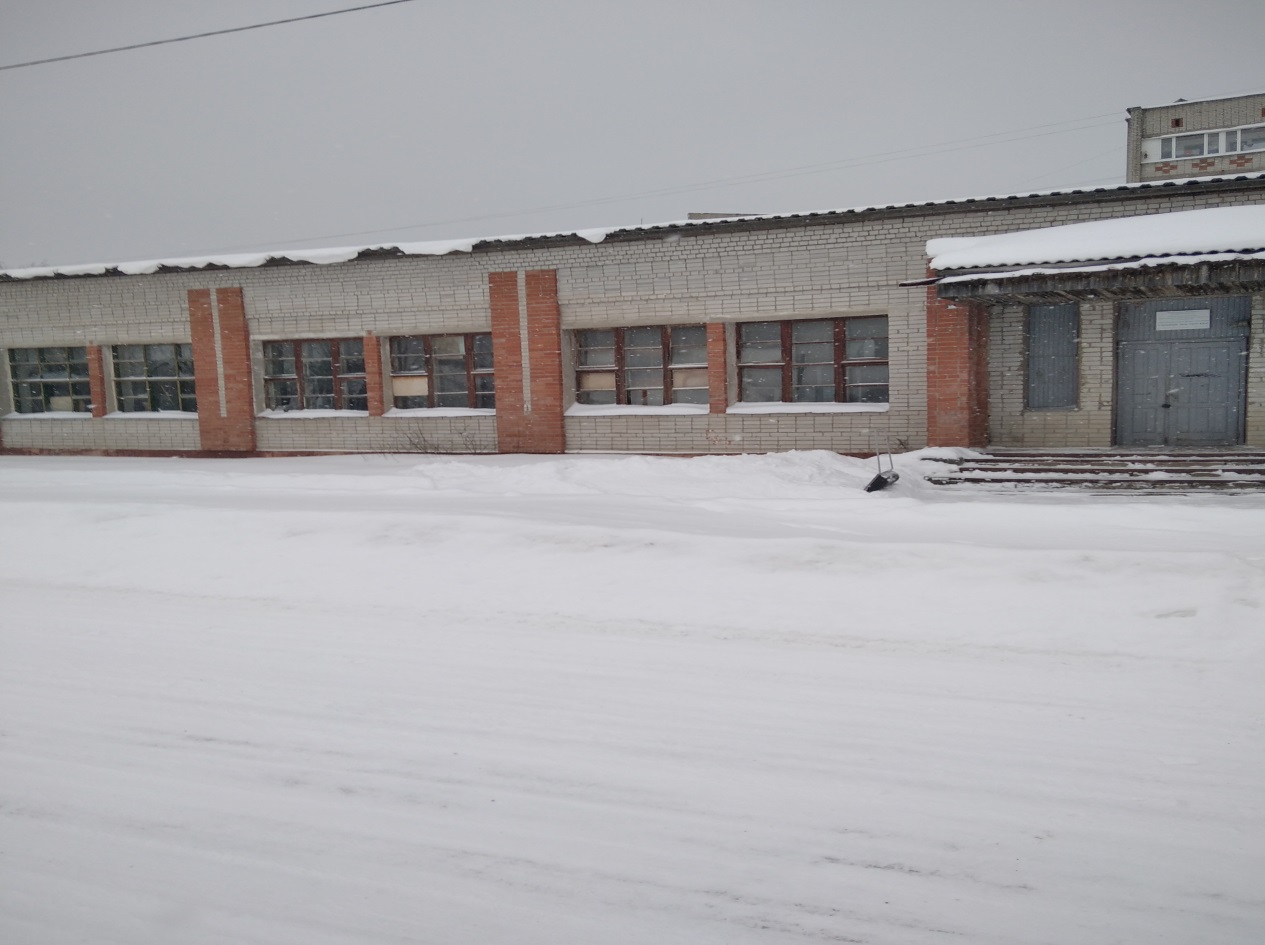 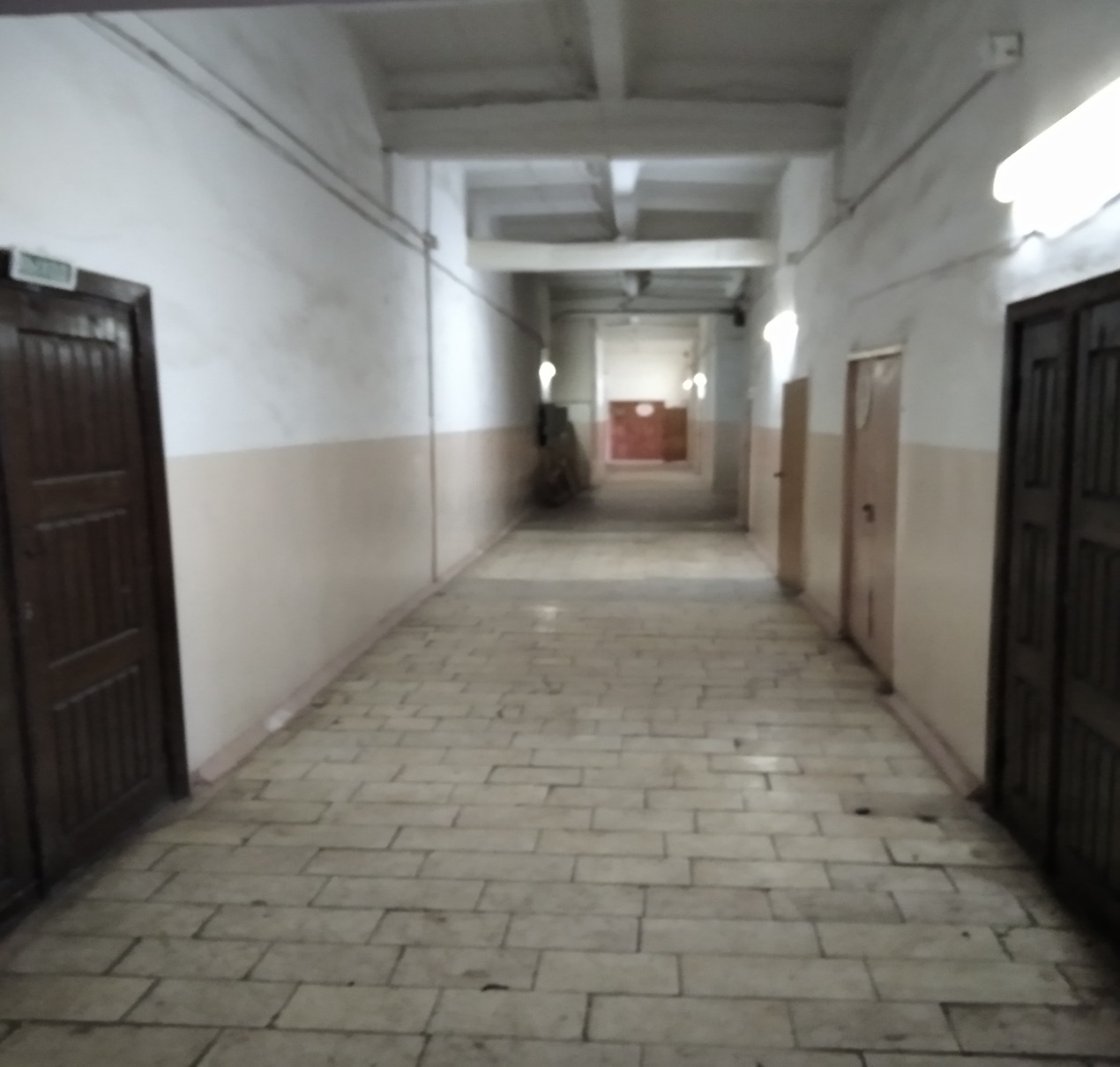 